В соответствии с частью 5 статьи 21 Федерального закона от 05.04.2013 № 44-ФЗ «О контрактной системе в сфере закупок товаров, работ, услуг для обеспечения государственных и муниципальных нужд» администрация Чадукасинского сельского поселения Красноармейского района Чувашской Республики п о с т а н о в л я е т: 1.Утвердить:- Правила формирования, утверждения и ведения плана закупок товара, работ, услуг для обеспечения нужд администрации Чадукасинского сельского поселения Красноармейского района Чувашской Республики (приложение №1);- требование к форме плана закупок товаров, работ и услуг для обеспечения нужд администрации Чадукасинского сельского поселения Красноармейского района Чувашской Республики (приложение №2).2. Настоящее постановление вступает в силу после официального опубликования в информационном издании «Чадукасинский вестник».           Глава Чадукасинского           сельского поселения	Михайлов Г.В.С. А. Алексеева8(83530) 39-2-16ПРАВИЛАформирования, утверждения и ведения плана закупок товара, работ, услуг для обеспечения нужд администрации Чадукасинского сельского поселения Красноармейского района Чувашской Республики1.Настоящие Правила устанавливают порядок формирования, утверждения и ведения плана закупок товаров, работ, услуг для обеспечения нужд администрации Чадукасинского сельского поселения Красноармейского района Чувашской Республики (далее - закупки) в соответствии с Федеральным законом от 05 апреля 2013 года №44- ФЗ "О контрактной системе в сфере закупок товаров, работ, услуг для обеспечения государственных и муниципальных нужд" (далее - Федеральный закон).2. Планы закупок утверждаются в течение 10 рабочих дней следующими заказчиками:а) муниципальными заказчиками, действующими от имени Красноармейского района, - после доведения объема прав в денежном выражении на принятие и (или) исполнение обязательств в соответствии с бюджетным законодательством Российской Федерации;б) бюджетными учреждениями, созданными Красноармейским районом, за исключением закупок, осуществляемых в соответствии с частями 2 и 6 статьи 15 Федерального закона, - после утверждения планов финансово-хозяйственной деятельности;б (1)) муниципальными унитарными предприятиями, за исключением закупок, осуществляемых в соответствии с частями 2.1 и 6 статьи 15 Федерального закона, после утверждения плана (программы) финансово-хозяйственной деятельности предприятия;в) автономными учреждениями, в случае, предусмотренном частью 4 статьи 15 Федерального закона, - после заключения соглашений о предоставлении субсидий на осуществление капитальных вложений в объекты капитального строительства государственной собственности Российской Федерации или приобретение объектов недвижимого имущества в государственную собственность Российской Федерации (далее - субсидии). При этом в план закупок включаются только закупки, которые планируется осуществлять за счет субсидий;г) бюджетными учреждениями, автономными учреждениями, муниципальными унитарными предприятиями созданными Красноармейским районом,имущество которых принадлежит на праве Красноармейскому району, осуществляющими закупки в рамках переданных органами местного самоуправления Красноармейского района, полномочий муниципального заказчика по заключению и исполнению от имени Красноармейского района муниципальных контрактов от лица указанных органов, в случаях, предусмотренных частью 6 статьи 15 Федерального закона, - со дня доведения на соответствующий лицевой счет по переданным полномочиям объема прав в денежном выражении на принятие и (или) исполнение обязательств в соответствии с бюджетным законодательством Российской Федерации. 3. Планы закупок на очередной финансовый год и плановый период формируются и представляются в соответствии с пунктом 4 настоящих Правил заказчиками, указанными в пункте 2 настоящих Правил, в сроки, установленные с учетом требований к срокам, определенным при установлении порядка формирования и представления главными распорядителями средств местного бюджета.4. Заказчики, указанные в подпункте "а" пункта 2 настоящих Правил:а) формируют планы закупок исходя из целей осуществления закупок, определенных с учетом положений статьи 13 Федерального закона, и представляют их главным распорядителям (далее - главные распорядители) в установленные ими сроки для формирования на их основании местного бюджета Красноармейского района Чувашской Республикина осуществление закупок;б) корректируют при необходимости по согласованию с главными распорядителями планы закупок в процессе составления проектов бюджетных смет и представления главными распорядителями при составлении проекта местного бюджета Красноармейского района Чувашской Республикина осуществление закупок;в) после уточнения планов закупок и доведения до муниципального заказчика объема прав в денежном выражении на принятие и (или) исполнение обязательств в соответствии с бюджетным законодательством Российской Федерации утверждают в срок, установленный пунктом 2 настоящих Правил, сформированные планы закупок и уведомляют об этом главного распорядителя.5. Заказчики, указанные в подпункте "б" пункта 2 настоящих Правил:а) формируют планы закупок при планировании в соответствии с законодательством Российской Федерации, их финансово-хозяйственной деятельности;б) корректируют при необходимости по согласованию с органами, осуществляющими функции и полномочия их учредителя, планы закупок в процессе составления проектов планов их финансово-хозяйственной деятельности;в) после уточнения планов закупок и утверждения планов финансово-хозяйственной деятельности утверждают в срок, установленный пунктом 2 настоящих Правил, сформированные планы закупок и уведомляют об этом органы, осуществляющие функции и полномочия их учредителя.5(1). Заказчики, указанные в подпункте «б(1)» пункта 2 настоящих Правил:а) формируют планы закупок при планировании в соответствии их финансово-хозяйственной деятельностив сроки, установленные главными распорядителями, осуществляющим полномочия собственника в отношении имущества предприятия;б) уточняют при необходимости планы закупок, после их уточнения и утверждения плана (программы) финансово-хозяйственной деятельности предприятия утверждают в срок, установленный пунктом 2 настоящих Правил, планы закупок.6. Заказчики, указанные в подпункте «в» пункта 2 настоящих Правил:а) формируют планы закупок в сроки, установленные главными распорядителями, после принятия решений о предоставлении субсидий на осуществление капитальных вложений;б) уточняют при необходимости планы закупок, после их уточнения и заключения соглашений о предоставлении субсидий на осуществление капитальных вложений утверждают в срок, установленный пунктом 2 настоящих Правил, планы закупок.7. Заказчики, указанные в подпункте «г» пункта 2 настоящих Правил:а) формируют планы закупок в сроки, установленные главными распорядителями средств местного бюджета, после принятия решений  о подготовке и реализации бюджетных инвестиций в объекты капитального строительства или приобретение объектов недвижимого имущества;б) уточняют при необходимости планы закупок, после их уточнения и доведения на соответствующий лицевой счет по переданным полномочиям объема прав в денежном выражении на принятие и (или) исполнение обязательств в соответствии с бюджетным законодательством утверждают в срок, установленный пунктом 2 настоящих Правил, планы закупок.8. План закупок на очередной финансовый год и плановый период разрабатывается путем изменения параметров очередного года и первого года планового периода утвержденного плана закупок и дополнения к ним параметров второго года планового периода.9. Планы закупок формируются на срок, соответствующий сроку действия бюджета Красноармейского района на очередной финансовый год и плановый период10. В планы закупок заказчиков, указанных в пункте 2 настоящих Правилв соответствии с бюджетным законодательством Российской Федерации  включается информация о закупках, осуществление которых планируется по истечении планового периода. В этом случае информация вносится в планы закупок на весь срок планируемых закупок.11. Заказчики, указанные в пункте 2 настоящих Правил, ведут планы закупок в соответствии с положениями Федерального закона и настоящих Правил. Основаниями для внесения изменений в утвержденные планы закупок в случае необходимости являются:а) приведение планов закупок в соответствие с утвержденными изменениями целей осуществления закупок, определенных с учетом положений статьи 13 Федерального закона, а также установленных в соответствии со статьей 19 Федерального закона требований к закупаемым товарам, работам, услугам (в том числе предельной цены товаров, работ, услуг) и (или) нормативных затрат на обеспечение функций федеральных органов государственной власти (государственных органов);б) приведение планов закупок в соответствие с федеральным законом о внесении изменений в федеральный закон о федеральном бюджете на текущий финансовый год и плановый период, а также федеральными законами о внесении изменений в федеральные законы о бюджетах государственных внебюджетных фондов Российской Федерации на текущий финансовый год и плановый период, о региональном бюджете Чувашской Республики на текущий финансовый год и плановый период и бюджете Красноармейского района Чувашской Республики финансовый год и плановый период.в) реализация федеральных законов, законов Чувашской Республики, решений, поручений, указаний Президента Российской Федерации, Главы Чувашской Республики, решений и поручений Правительства Российской Федерации, нормативно-правовых актов Красноармейского района Чувашской Республики, которые приняты (даны) после утверждения планов закупок и не приводят к изменению объема бюджетных ассигнований, утвержденных в установленном бюджетным законодательством Российской Федерации порядке на текущий финансовый год и плановый период, федеральными законами о бюджетах государственных внебюджетных фондов Российской Федерации на текущий финансовый год и плановый период, г) изменение доведенного до заказчика, указанного в подпункте «а» пункта 2 настоящих Правил, объема прав в денежном выражении на принятие и (или) исполнение обязательств в соответствии с бюджетным законодательством Российской Федерации, изменение показателей планов (программ) финансово-хозяйственной деятельности соответствующих федеральных государственных бюджетных учреждений,федеральных государственных унитарных предприятий  а также изменение соответствующих решений и (или) соглашений о предоставлении субсидий;д) реализация решения, принятого по итогам обязательного общественного обсуждения закупки;е) использование в соответствии с законодательством Российской Федерации экономии, полученной при осуществлении закупки;ж) выдача предписания органами контроля, определенными статьей 99 Федерального закона, в том числе об аннулировании процедуры определения поставщиков (подрядчиков, исполнителей);з) возникновение иных существенных обстоятельств, предвидеть которые на дату утверждения плана закупок было невозможно.12. В план закупок включается информация о закупках, извещение об осуществлении которых планируется разместить либо приглашение принять участие в определении поставщика (подрядчика, исполнителя) в которых планируется направить в установленных Федеральным законом случаях в очередном финансовом году и (или) плановом периоде, а также о закупках у единственных поставщиков (подрядчиков, исполнителей), контракты с которыми планируются к заключению в течение указанного периода.13. План закупок содержит приложения, содержащие обоснования по каждому объекту или объектам закупки, подготовленные в порядке, установленном Правительством Российской Федерации в соответствии с частью 7 статьи 18 Федерального закона.14. Формирование, утверждение и ведение планов закупок заказчиками, указанными в подпункте «г» пункта 2 настоящих Правил, осуществляются от лица соответствующих федеральных органов государственной власти (государственных органов), передавших указанным заказчикам свои полномочия.ТРЕБОВАНИЕк форме плана закупок товара, работ, услуг для обеспечения нужд администрации Чадукасинского сельского поселения Красноармейского района Чувашской Республики1. План закупок товаров, работ, услуг для обеспечения нужд администрации Чадукасинского сельского поселения Красноармейского района Чувашской Республики (далее - закупки) представляет собой единый документ, который оформляется по форме согласно приложению. Указанная форма включает следующие сведения:а) полное наименование, место нахождения, телефон и адрес электронной почты государственного заказчика, юридического лица, осуществляющего формирование, утверждение и ведение плана закупок;б) идентификационный номер налогоплательщика;в) код причины постановки на учет;г) код по Общероссийскому классификатору организационно-правовых форм;д) в отношении плана закупок, содержащего информацию о закупках, осуществляемых в рамках переданных бюджетному учреждению, автономному учреждению, унитарному предприятию - полное наименование, место нахождения, телефон и адрес электронной почты указанных учреждения, предприятия;е) таблица, содержащая в том числе следующую информацию с учетом особенностей, предусмотренных пунктом 2 настоящего документа:- идентификационный код закупки, сформированный в соответствии со статьей 23 Федерального закона "О контрактной системе в сфере закупок товаров, работ, услуг для обеспечения государственных и муниципальных нужд" (далее - Федеральный закон);- цель осуществления закупки в соответствии со статьей 13 Федерального закона. При этом в план закупок включаются наименование мероприятия государственной программы Российской Федерации, в том числе федеральной целевой программы, ведомственной целевой программы, иного документа стратегического и программно-целевого планирования Российской Федерации, с указанием соответствующего ожидаемого результата реализации такого мероприятия либо наименование функции (полномочия) федерального органа государственной власти (государственного органа), органа управления государственным внебюджетным фондом Российской Федерации, не предусмотренной указанными программами, а также наименование международного договора Российской Федерации, если закупка осуществляется в целях исполнения международных обязательств Российской Федерации и (или) реализации межгосударственных целевых программ, участником которых является Российская Федерация;-   наименование объекта и (или) объектов закупки;- планируемый год размещения извещения об осуществлении закупки или приглашения принять участие в определении поставщика (подрядчика, исполнителя) либо заключения контракта с единственным поставщиком (подрядчиком, исполнителем);- объем финансового обеспечения (планируемые платежи) для осуществления закупки на соответствующий финансовый год;- сроки (периодичность) осуществления планируемых закупок.При этом указывается срок (сроки) поставки товаров, выполнения работ, оказания услуг на квартал, год (периодичность поставки товаров, выполнения работ, оказания услуг - еженедельно, 2 раза в месяц, ежемесячно, ежеквартально, один раз в полгода, один раз в год и другая);- сведения о закупках (да или нет), которые по причине их технической и (или) технологической сложности, инновационного, высокотехнологичного или специализированного характера способны поставить, выполнить, оказать только поставщики (подрядчики, исполнители), имеющие необходимый уровень квалификации, а также предназначены для проведения научных исследований, экспериментов, изысканий, проектных работ (в том числе архитектурно-строительного проектирования);- сведения об обязательном общественном обсуждении закупки (да или нет) в соответствии со статьей 20 Федерального закона;- дата, содержание и обоснование вносимых в план закупок изменений;ж) дата утверждения плана закупок, фамилия, имя, отчество (при наличии) лица, являющегося ответственным исполнителем плана закупок, должность, фамилия, имя, отчество (при наличии) лица, утвердившего план закупок.2. В соответствии с абзацами вторым, четвертым и шестым подпункта «е» пункта 1 настоящего документа информация о закупках, которые планируется осуществлять в соответствии с пунктом 7 части 2 статьи 83, пунктом 3 части 2 статьи 83.1 и пунктами 4, 5, 23, 26, 33, 42 и 44 части 1 статьи 93 Федерального закона, указывается в плане закупок одной строкой в размере годового объема финансового обеспечения по каждому из следующих объектов закупки:а) лекарственные препараты, закупаемые в соответствии с пунктом 7 части 2 статьи 83 пунктом 3 части 2 статьи 83.1 Федерального закона;б) товары, работы или услуги на сумму, не превышающую 100 тыс. рублей (в случае заключения контракта в соответствии с пунктом 4 части 1 статьи 93 Федерального закона);в) товары, работы или услуги на сумму, не превышающую 400 тыс. рублей (в случае заключения контракта в соответствии с пунктом 5 части 1 статьи 93 Федерального закона);г) услуги, связанные с направлением работника в служебную командировку (в случае заключения контракта в соответствии с пунктом 26 части 1 статьи 93 Федерального закона), а также связанные с участием в проведении фестивалей, концертов, представлений и подобных культурных мероприятий (в том числе гастролей) на основании приглашений на посещение указанных мероприятий;д) преподавательские услуги, оказываемые физическими лицами;е) услуги экскурсовода (гида), оказываемые физическими лицами;ж) услуги по содержанию и ремонту одного или нескольких нежилых помещений, переданных в безвозмездное пользование или оперативное управление заказчику, услуги по водо-, тепло-, газо- и энергоснабжению, услуги по охране, услуги по вывозу бытовых отходов в случае, если такие услуги оказываются другому лицу или другим лицам, пользующимся нежилыми помещениями, находящимися в здании, в котором расположены помещения, переданные заказчику в безвозмездное пользование или оперативное управление;з) работы, связанные со сбором и с обработкой первичных статистических данных при проведении на территории Российской Федерации федерального статистического наблюдения в соответствии с законодательством Российской Федерации об официальном статистическом учете, выполняемые физическими лицами (в случае заключения заказчиком контракта в соответствии с пунктом 42 части 1 статьи 93 Федерального закона);и) услуги по предоставлению права на доступ к информации, содержащейся в документальных, документографических, реферативных, полнотекстовых зарубежных базах данных и специализированных базах данных международных индексов научного цитирования у операторов указанных баз данных, включенных в перечень, утверждаемый Правительством Российской Федерации (в случае заключения заказчиком контракта в соответствии с пунктом 44 части 1 статьи 93 Федерального закона).2(1). По закупкам, предусмотренным пунктом 2 настоящего документа, информация, предусмотренная абзацами третьим, восьмым и девятым подпункта «е» пункта 1 настоящего документа, не указывается. В качестве наименования объекта и (или) объектов закупки указывается положение Федерального закона, являющееся основанием для осуществления закупок, в том числе у единственного поставщика (подрядчика, исполнителя), информация окоторых включается в соответствии с пунктом 2 настоящего документа в план закупок одной строкой.3. В плане закупок отдельными строками указывается итоговый объем финансового обеспечения, предусмотренный для осуществления закупок в текущем финансовом году, плановом периоде и последующих годах (в случае осуществления закупок, которые планируются по истечении планового периода), детализированный на объем финансового обеспечения по каждому коду бюджетной классификации или на объем финансового обеспечения по каждому соглашению о предоставлении субсидии.Информация о закупках, в том числе об объеме финансового обеспечения по кодам бюджетной классификации, включается в план закупок на основании расчетов плановых сметных показателей, используемых при формировании бюджетной сметы казенного учреждения, сформированных в порядке, установленном Министерством финансов Российской Федерации.4. Информация о закупках для обеспечения муниципальных нужд, если сведения о таких нуждах составляют государственную тайну, или о закупках, сведения о которых составляют государственную тайну, подлежит включению в приложение к плану закупок на 20__ финансовый год и плановый период 20__ и 20__ годов, формируемое по форме плана закупок на 20__ финансовый год и на плановый период 20__ и 20__ годов, предусмотренной приложением к настоящему документу.Приложение к плану закупок, указанное в абзаце первом настоящего пункта, формируется в порядке, установленном для формирования плана закупок, с указанием грифа секретности в соответствии с требованиями законодательства Российской Федерации о защите государственной тайны и не размещается в единой информационной системе в сфере закупок в соответствии с частью 9 статьи 17 Федерального закона.Приложениек требованиям к форме планазакупок товаров, работ, услугдля обеспечения федеральных нужд(форма)                                                 УТВЕРЖДАЮ                                    Руководитель (уполномоченное лицо)                                ___________ _________ _____________________                                (должность) (подпись) (расшифровка подписи)                                        "__" _____________ 20__ г.ПЛАНзакупок товаров, работ, услуг для обеспечения федеральныхнужд на 20__ финансовый год и на плановый период20__ и 20__ годовОтветственный исполнитель                   _____________                                   _________                                            _________________________                                                                    (должность)                                         (подпись)                                                   (расшифровка подписи)"__" ___________ 20__ г.--------------------------------<*> Заполняется в отношении плана закупок, осуществляемых бюджетным учреждением, автономным учреждением или государственным (муниципальным) унитарным предприятием в рамках переданных ему федеральным органом государственной власти (государственным органом), и органом управления государственным внебюджетным фондом Российской Федерации полномочий государственного (муниципального) заказчика по заключению и исполнению от лица указанных органов государственных (муниципальных) контрактов.<**> Графа заполняется в случае, если планируемая закупка включена в государственную программу Российской Федерации.<***> Информация об объеме финансового обеспечения по коду бюджетной классификации вносится государственными заказчиками, осуществляющими закупки для обеспечения федеральных нужд, в разрезе раздела, подраздела, целевой статьи, вида расходов. Информация об объеме финансового обеспечения вносится федеральными государственными унитарными предприятиями, осуществляющими закупки для обеспечения федеральных нужд, в разрезе каждого соглашения о предоставлении субсидии из средств федерального бюджета. Информация об объеме финансового обеспечения по соглашению о предоставлении субсидии из средств федерального бюджета не вносится федеральными бюджетными и автономными учреждениями.Приложениек плану закупок товаров,работ, услуг для обеспеченияфедеральных нужд                                                 УТВЕРЖДАЮ                                    Руководитель (уполномоченное лицо)                                ___________ _________ _____________________                                (должность) (подпись) (расшифровка подписи)                                        "__" _____________ 20__ г.Закупки товаров, работ, услугдля обеспечения федеральных нужд на 20__ финансовый годи на плановый период 20__ и 20__ годов, сведения о которыхсоставляют государственную тайнуОтветственный исполнитель                 _____________                                                         _________                                                                         _________________________                                                                 (должность)                                                                (подпись)                                                                             (расшифровка подписи)"__" ___________ 20__ г.--------------------------------<*> Заполняется в отношении плана закупок, осуществляемых бюджетным учреждением, автономным учреждением или государственным (муниципальным) унитарным предприятием в рамках переданных ему федеральным органом государственной власти (государственным органом), и органом управления государственным внебюджетным фондом Российской Федерации полномочий государственного (муниципального) заказчика по заключению и исполнению от лица указанных органов государственных (муниципальных) контрактов.<**> Графа заполняется в случае, если планируемая закупка включена в государственную программу Российской Федерации.<***> Информация об объеме финансового обеспечения по коду бюджетной классификации вносится государственными заказчиками, осуществляющими закупки для обеспечения федеральных нужд, в разрезе раздела, подраздела, целевой статьи, вида расходов. Информация об объеме финансового обеспечения вносится федеральными государственными унитарными предприятиями, осуществляющими закупки для обеспечения федеральных нужд, в разрезе каждого соглашения о предоставлении субсидии из средств федерального бюджета. Информация об объеме финансового обеспечения по соглашению о предоставлении субсидии из средств федерального бюджета не вносится федеральными бюджетными и автономными учреждениями.ПРОЕКТВ соответствии с частью 5 статьи 21 Федерального закона от 05.04.2013 № 44-ФЗ «О контрактной системе в сфере закупок товаров, работ, услуг для обеспечения государственных и муниципальных нужд» администрация Чадукасинского сельского поселения Красноармейского района Чувашской Республики п о с т а н о в л я е т: 1.Утвердить:- Правила формирования, утверждения и ведения плана закупок товара, работ, услуг для обеспечения нужд администрации Чадукасинского сельского поселения Красноармейского района Чувашской Республики (приложение №1);- требование к форме плана закупок товаров, работ и услуг для обеспечения нужд администрации Чадукасинского сельского поселения Красноармейского района Чувашской Республики (приложение №2).2. Настоящее постановление вступает в силу после официального опубликования в информационном издании «Чадукасинский вестник».           Глава Чадукасинского           сельского поселения	Михайлов Г.В.Чăваш РеспубликиКрасноармейски районĕ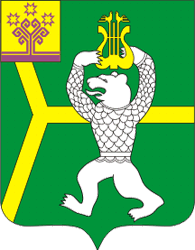 Чувашская РеспубликаКрасноармейский районЧатукасси ялпоселенийĕнадминистрацийĕ                       ЙЫШĂНУЧатукассиялě2019ç.04.10.  32№Администрация Чадукасинскогосельского поселенияПОСТАНОВЛЕНИЕд. Чадукасы10.04.2019г.  №32Об утверждении Правил формирования, утверждения и ведения плана закупок товара, работ, услуг для обеспечения нужд администрации Чадукасинского сельского поселения Красноармейского района Чувашской Республики, а также требования к форме плана закупок товаров, работ и услуг для обеспечения нужд администрации Красноармейского района Чувашской РеспубликиПриложение №1к постановлению администрацииЧадукасинского сельского поселения  Красноармейского района Приложение №2к постановлению администрацииЧадукасинского сельского поселения  Красноармейского района КодыДатаНаименование заказчика (государственного заказчика, федерального государственного бюджетного учреждения, федерального государственного автономного учреждения или федерального государственного унитарного предприятия)по ОКПОНаименование заказчика (государственного заказчика, федерального государственного бюджетного учреждения, федерального государственного автономного учреждения или федерального государственного унитарного предприятия)ИНННаименование заказчика (государственного заказчика, федерального государственного бюджетного учреждения, федерального государственного автономного учреждения или федерального государственного унитарного предприятия)КППОрганизационно-правовая формапо ОКОПФФорма собственностипо ОКФСМесто нахождения (адрес), телефон, адрес электронной почтыпо ОКТМОНаименование заказчика, осуществляющего закупки в рамках переданных полномочий государственного заказчика <*>по ОКПОМесто нахождения (адрес), телефон, адрес электронной почты <*>по ОКТМОВид документа(базовый - "0", измененный - "1" и далее в порядке возрастания)дата внесения измененияЕдиница измерения: рубльпо ОКЕИ383N п/пИдентификационный код закупкиЦель осуществления закупкиЦель осуществления закупкиНаименование объекта закупкиПланируемый год размещения извещения, направления приглашения, заключения контракта с единственным поставщиком (подрядчиком, исполнителем)Объем финансового обеспеченияОбъем финансового обеспеченияОбъем финансового обеспеченияОбъем финансового обеспеченияОбъем финансового обеспеченияСроки (периодичность) осуществления планируемых закупокНаличие сведений о закупках в соответствии с пунктом 7 части 2 статьи 17 Федерального закона "О контрактной системе в сфере закупок товаров, работ, услуг для обеспечения государственных и муниципальных нужд" ("да" или "нет")Сведения об обязательном общественном обсуждении ("да" или "нет")Обоснование внесения измененийN п/пИдентификационный код закупкинаименование мероприятия государственной программы Российской Федерации либо непрограммные направления деятельности (функции, полномочия)ожидаемый результат реализации мероприятия государственной программы Российской Федерации <**>Наименование объекта закупкиПланируемый год размещения извещения, направления приглашения, заключения контракта с единственным поставщиком (подрядчиком, исполнителем)всегов том числе планируемые платежив том числе планируемые платежив том числе планируемые платежив том числе планируемые платежиСроки (периодичность) осуществления планируемых закупокНаличие сведений о закупках в соответствии с пунктом 7 части 2 статьи 17 Федерального закона "О контрактной системе в сфере закупок товаров, работ, услуг для обеспечения государственных и муниципальных нужд" ("да" или "нет")Сведения об обязательном общественном обсуждении ("да" или "нет")Обоснование внесения измененийN п/пИдентификационный код закупкинаименование мероприятия государственной программы Российской Федерации либо непрограммные направления деятельности (функции, полномочия)ожидаемый результат реализации мероприятия государственной программы Российской Федерации <**>Наименование объекта закупкиПланируемый год размещения извещения, направления приглашения, заключения контракта с единственным поставщиком (подрядчиком, исполнителем)всегона текущий финансовый годна плановый периодна плановый периодпоследующие годыСроки (периодичность) осуществления планируемых закупокНаличие сведений о закупках в соответствии с пунктом 7 части 2 статьи 17 Федерального закона "О контрактной системе в сфере закупок товаров, работ, услуг для обеспечения государственных и муниципальных нужд" ("да" или "нет")Сведения об обязательном общественном обсуждении ("да" или "нет")Обоснование внесения измененийN п/пИдентификационный код закупкинаименование мероприятия государственной программы Российской Федерации либо непрограммные направления деятельности (функции, полномочия)ожидаемый результат реализации мероприятия государственной программы Российской Федерации <**>Наименование объекта закупкиПланируемый год размещения извещения, направления приглашения, заключения контракта с единственным поставщиком (подрядчиком, исполнителем)всегона текущий финансовый годна первый годна второй годпоследующие годыСроки (периодичность) осуществления планируемых закупокНаличие сведений о закупках в соответствии с пунктом 7 части 2 статьи 17 Федерального закона "О контрактной системе в сфере закупок товаров, работ, услуг для обеспечения государственных и муниципальных нужд" ("да" или "нет")Сведения об обязательном общественном обсуждении ("да" или "нет")Обоснование внесения изменений123456789101112131415Итого для осуществления закупокИтого для осуществления закупокИтого для осуществления закупокИтого для осуществления закупокИтого для осуществления закупокИтого для осуществления закупокВ том числе по коду бюджетной классификации ______/по соглашению N _____ от _________ <***>В том числе по коду бюджетной классификации ______/по соглашению N _____ от _________ <***>В том числе по коду бюджетной классификации ______/по соглашению N _____ от _________ <***>В том числе по коду бюджетной классификации ______/по соглашению N _____ от _________ <***>В том числе по коду бюджетной классификации ______/по соглашению N _____ от _________ <***>В том числе по коду бюджетной классификации ______/по соглашению N _____ от _________ <***>Гриф секретностиКодыДатаНаименование заказчика (государственного заказчика, федерального государственного бюджетного учреждения, федерального государственного автономного учреждения или федерального государственного унитарного предприятия)по ОКПОНаименование заказчика (государственного заказчика, федерального государственного бюджетного учреждения, федерального государственного автономного учреждения или федерального государственного унитарного предприятия)ИНННаименование заказчика (государственного заказчика, федерального государственного бюджетного учреждения, федерального государственного автономного учреждения или федерального государственного унитарного предприятия)КППОрганизационно-правовая формапо ОКОПФФорма собственностипо ОКФСМесто нахождения (адрес), телефон, адрес электронной почтыпо ОКТМОНаименование заказчика, осуществляющего закупки в рамках переданных полномочий государственного заказчика <*>по ОКПОМесто нахождения (адрес), телефон, адрес электронной почты <*>по ОКТМОВид документа(базовый - "0", измененный - "1" и далее в порядке возрастания)дата внесения измененияЕдиница измерения: рубльпо ОКЕИ383N п/пИдентификационный код закупкиЦель осуществления закупкиЦель осуществления закупкиНаименование объекта закупкиПланируемый год размещения извещения, направления приглашения, заключения контракта с единственным поставщиком (подрядчиком, исполнителем)Объем финансового обеспеченияОбъем финансового обеспеченияОбъем финансового обеспеченияОбъем финансового обеспеченияОбъем финансового обеспеченияСроки (периодичность) осуществления планируемых закупокНаличие сведений о закупках в соответствии с пунктом 7 части 2 статьи 17 Федерального закона "О контрактной системе в сфере закупок товаров, работ, услуг для обеспечения государственных и муниципальных нужд" ("да" или "нет")Сведения об обязательном общественном обсужденииN п/пИдентификационный код закупкинаименование мероприятия государственной программы Российской Федерации либо непрограммные направления деятельности (функции, полномочия)ожидаемый результат реализации мероприятия государственной программы Российской Федерации <**>Наименование объекта закупкиПланируемый год размещения извещения, направления приглашения, заключения контракта с единственным поставщиком (подрядчиком, исполнителем)всегов том числе планируемые платежив том числе планируемые платежив том числе планируемые платежив том числе планируемые платежиСроки (периодичность) осуществления планируемых закупокНаличие сведений о закупках в соответствии с пунктом 7 части 2 статьи 17 Федерального закона "О контрактной системе в сфере закупок товаров, работ, услуг для обеспечения государственных и муниципальных нужд" ("да" или "нет")Сведения об обязательном общественном обсужденииN п/пИдентификационный код закупкинаименование мероприятия государственной программы Российской Федерации либо непрограммные направления деятельности (функции, полномочия)ожидаемый результат реализации мероприятия государственной программы Российской Федерации <**>Наименование объекта закупкиПланируемый год размещения извещения, направления приглашения, заключения контракта с единственным поставщиком (подрядчиком, исполнителем)всегона текущий финансовый годна плановый периодна плановый периодпоследующие годыСроки (периодичность) осуществления планируемых закупокНаличие сведений о закупках в соответствии с пунктом 7 части 2 статьи 17 Федерального закона "О контрактной системе в сфере закупок товаров, работ, услуг для обеспечения государственных и муниципальных нужд" ("да" или "нет")Сведения об обязательном общественном обсужденииN п/пИдентификационный код закупкинаименование мероприятия государственной программы Российской Федерации либо непрограммные направления деятельности (функции, полномочия)ожидаемый результат реализации мероприятия государственной программы Российской Федерации <**>Наименование объекта закупкиПланируемый год размещения извещения, направления приглашения, заключения контракта с единственным поставщиком (подрядчиком, исполнителем)всегона текущий финансовый годна первый годна второй годпоследующие годыСроки (периодичность) осуществления планируемых закупокНаличие сведений о закупках в соответствии с пунктом 7 части 2 статьи 17 Федерального закона "О контрактной системе в сфере закупок товаров, работ, услуг для обеспечения государственных и муниципальных нужд" ("да" или "нет")Сведения об обязательном общественном обсуждении1234567891011121314Итого для осуществления закупокИтого для осуществления закупокИтого для осуществления закупокИтого для осуществления закупокИтого для осуществления закупокИтого для осуществления закупокВ том числе по коду бюджетной классификации _____/по соглашению N ____ от ________ <***>В том числе по коду бюджетной классификации _____/по соглашению N ____ от ________ <***>В том числе по коду бюджетной классификации _____/по соглашению N ____ от ________ <***>В том числе по коду бюджетной классификации _____/по соглашению N ____ от ________ <***>В том числе по коду бюджетной классификации _____/по соглашению N ____ от ________ <***>В том числе по коду бюджетной классификации _____/по соглашению N ____ от ________ <***>Об утверждении Правил формирования, утверждения и ведения плана закупок товара, работ, услуг для обеспечения нужд администрации Чадукасинского сельского поселения Красноармейского района Чувашской Республики, а также требования к форме плана закупок товаров, работ и услуг для обеспечения нужд администрации Красноармейского района Чувашской Республики